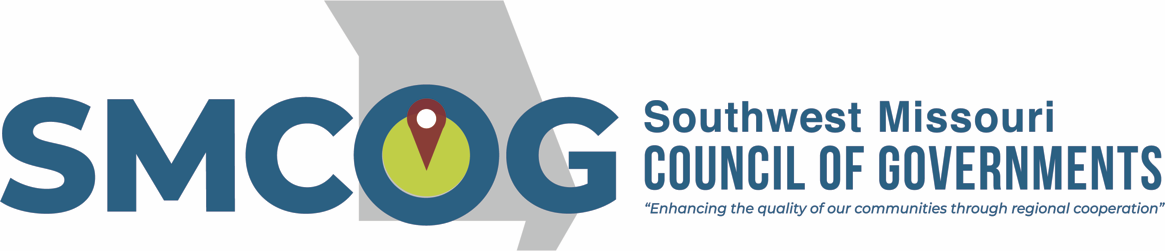 Southwest Missouri Council of GovernmentsExecutive Committee MeetingTuesday, July 11, 20233:00 p.m.Alumni Center 1st Floor Conference Room
300 S. Jefferson Ave., Springfield, MOMEETING AGENDAApproval of July 11, 2023 AgendaApproval of May 9, 2023 MinutesDues Increase DiscussionProgram/Project UpdatesAudit DiscussionRegionalismMSU EDA University Center ProposalRLF - ScottSMCOG Regional Leadership AwardSS4A applicationCDBG-MIT Planning appCDBG admin proposals – Morrisville, Lockwood, EvertonBike/ped needs prioritizationTAP application openBid packet ready for Rockaway, groundbreaking for WWTP – KCI, Crane demo closeoutBillings playground bidsHousing – Greene Co – Branson mtg - USDA Rural Site Development and 504 loan packagingAdjournThis meeting is open to the public in accordance with Missouri law. A copy of this agenda was posted for public view at the SMCOG office at 110 Park Central Square, Springfield, MO 65806 on May 5, 2023 and online at smcog.org. SMCOG complies with Title VI of the Civil Rights Act of 1964 and related statutes and regulations in all programs and activities. For more information or to obtain a Title VI Complaint Form, see www.smcog.org, or call (417) 836-6900. Persons who require special accommodations under the Americans with Disabilities Act or persons who require translation services (free of charge) should contact Jane Hood at (417) 836-6273 at least 4 working days prior to the meeting date.